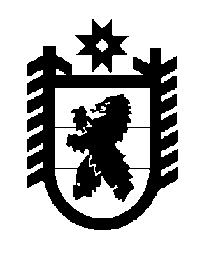 Российская Федерация Республика Карелия    ПРАВИТЕЛЬСТВО РЕСПУБЛИКИ КАРЕЛИЯРАСПОРЯЖЕНИЕот 9 августа 2017 года № 451р-Пг. Петрозаводск 1. В целях выработки согласованных предложений по вопросам предоставления многодетным семьям земельных участков для индивидуального жилищного строительства на территории Республики Карелия создать межведомственную рабочую группу (далее – рабочая группа) в следующем составе:2. Организационное обеспечение деятельности рабочей группы возложить на Государственный комитет Республики Карелия по управлению государственным имуществом и организации закупок.3. Признать утратившими силу:распоряжение Правительства Республики Карелия от 22 августа 
2012 года № 526р-П (Собрание законодательства Республики Карелия, 2012, № 8, ст. 1520);распоряжение Правительства Республики Карелия от 15 апреля 
2013 года № 192р-П (Собрание законодательства Республики Карелия, 2013, № 4, ст. 664). Временно исполняющий обязанности
 Главы Республики Карелия                                                   А.О. ПарфенчиковПодсадник Л.А.–заместитель Премьер-министра Правительства Республики Карелия, руководитель рабочей группы Свидская Я.С.–первый заместитель Председателя Государственного комитета Республики Карелия по управлению государственным имуществом и организации закупок, заместитель руководителя рабочей группыКувшинова М.Н.–директор государственного казенного учреждения Республики Карелия  «Управление земельными ресурсами», секретарь рабочей группыЧлены рабочей группы:Члены рабочей группы:Члены рабочей группы:Егорова М.В.–начальник управления Министерства социальной защиты, труда и занятости Республики Карелия Коршаков Е.П.–начальник отдела Министерства строительства, жилищно-коммунального хозяйства и энергетики Республики Карелия Кулишова Т.Ф.–председатель Петрозаводской общественной организации «Многодетная семья» (по согласованию);Малышева Е.В.–начальник управления администрации Петрозаводского городского округа (по согласованию)Павлов А.Н.–первый заместитель Министра по природо-пользованию и экологии Республики Карелия Шалаева Е.В.–заместитель начальника управления Министерства финансов Республики Карелия. 